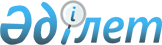 2017-2019 жылдарға арналған аудандық бюджет туралы
					
			Мерзімі біткен
			
			
		
					Оңтүстiк Қазақстан облысы Қазығұрт аудандық мәслихатының 2016 жылғы 22 желтоқсандағы № 12/61-VI шешiмi. Оңтүстiк Қазақстан облысының Әдiлет департаментiнде 2016 жылғы 29 желтоқсанда № 3950 болып тiркелдi. 2018 жылдың 1 қаңтарына дейін қолданыста болды
      Қазақстан Республикасының 2008 жылғы 4 желтоқсандағы Бюджет кодексінің 9 бабының 2 тармағына, 75 бабының 2 тармағына, "Қазақстан Республикасындағы жергілікті мемлекеттік басқару және өзін-өзі басқару туралы" Қазақстан Республикасының 2001 жылғы 23 қаңтардағы Заңының 6-бабының 1 тармағының 1) тармақшасына және Оңтүстік Қазақстан облыстық мәслихатының 2016 жылғы 9 желтоқсандағы № 8/74-VІ "2017-2019 жылдарға арналған облыстық бюджет туралы" Нормативтік құқықтық актілерді мемлекеттік тіркеу тізілімінде № 3919 тіркелген шешіміне сәйкес, Қазығұрт аудандық мәслихаты ШЕШІМ ҚАБЫЛДАДЫ:
      1. Қазығұрт ауданының 2017-2019 жылдарға арналған аудандық бюджеті тиісінше 1, 2 және 3-қосымшаларға сәйкес, оның ішінде 2017 жылға мынадай көлемде бекітілсін:
      1) кiрiстер – 18 769 680 мың теңге, оның iшiнде:
      салықтық түсiмдер – 1 467 658 мың теңге;
      салықтық емес түсiмдер – 27 550 мың теңге;
      негізгі капиталды сатудан түсетін түсімдер – 36 054 мың теңге;
      трансферттер түсiмi – 17 238 418 мың теңге;
      2) шығындар – 18 857 609 мың теңге;
      3) таза бюджеттік кредиттеу – 134 248 мың теңге, оның ішінде:
      бюджеттік кредиттер – 153 157 мың теңге;
      бюджеттік кредиттерді өтеу – 18 909 мың теңге;
      4) қаржы активтерімен операциялар бойынша сальдо – 7 440 мың теңге, оның ішінде:
      қаржы активтерін сатып алу – 7 440 мың теңге; 
      мемлекеттің қаржы активтерін сатудан түсетін түсімдер - 0;
      5) бюджет тапшылығы (профициті) – -229 617 мың теңге;
      6) бюджет тапшылығын қаржыландыру (профицитін пайдалану) – 229 617 мың теңге, оның ішінде:
      қарыздар түсімі – 153 157 мың теңге;
      қарыздарды өтеу – 19 158 мың теңге;
      бюджет қаражатының пайдаланылатын қалдықтары – 95 618 мың теңге.
      Ескерту. 1-тармақ жаңа редакцияда - Оңтүстік Қазақстан облысы Қазығұрт аудандық мәслихатының 12.12.2017 № 23/131-VI шешімімен (01.01.2017 бастап қолданысқа енгізілcін).


      2. Бюджеттік инвестициялық жобаларды (бағдарламаларды) іске асыруға бағытталған 2017-2019 жылдарға арналған аудандық бюджеттік даму бағдарламасының тізбесі 4 қосымшаға сәйкес бекітілсін.
      3. 2017 жылға арналған жергілікті бюджеттен қаржыландырылатын ауылдық округтердің бюджеттік бағдарламаларының тізбесі 5 қосымшаға сәйкес бекітілсін.
      4. 2017 жылға арналған аудандық бюджеттің атқарылуы процесінде секвестрлеуге жатпайтын жергілікті бюджеттің атқарылуы бағдарламалардың тізбесі 6 қосымшаға сәйкес бекітілсін.
      5. 2017 жылға жергілікті өзін-өзі басқару функцияларын іске асыру үшін жергілікті өзін-өзі басқару органдарына берілетін ағымдағы нысаналы трансферттердің бөлінуі 7 қосымшаға сәйкес бекітілсін.
      6. Ауданның жергілікті атқарушы органының 2016 жылға арналған резерві 28 000 мың теңге көлемінде бекітілсін.
      7. 2015 жылғы 23 қарашадағы Қазақстан Республикасының Еңбек Кодексінің 139 бабының 9 тармағына сәйкес 2017 жылға азаматтық қызметшілер болып табылатын және ауылдық жерде қалалық бюджеттен қаржыландырылатын ұйымдарда жұмыс істейтін әлеуметтік қамсыздандыру, білім беру, мәдениет, спорт және ветеринария саласындағы мамандарға қызметтің осы түрлерімен қалалық жағдайда айналысатын азаматтық қызметшілердің айлықақыларымен және мөлшерлемелерімен салыстырғанда жиырма бес пайызға жоғарылатылған лауазымдық айлықақылары мен тарифтік мөлшерлемелер белгіленсін.
      8. Осы шешім 2017 жылдың 1 қаңтарынан бастап қолданысқа енгізілсін. 2017 жылға арналған аудандық бюджет
      Ескерту. 1-қосымша жаңа редакцияда - Оңтүстік Қазақстан облысы Қазығұрт аудандық мәслихатының 12.12.2017 № 23/131-VI шешімімен (01.01.2017 бастап қолданысқа енгізілcін). 2018 жылға арналған аудандық бюджет
      Ескерту. 2-қосымша жаңа редакцияда - Оңтүстік Қазақстан облысы Қазығұрт аудандық мәслихатының 08.11.2017 № 21/126-VI шешімімен (01.01.2017 бастап қолданысқа енгізілcін). 2019 жылға арналған аудандық бюджет
      Ескерту. 3-қосымша жаңа редакцияда - Оңтүстік Қазақстан облысы Қазығұрт аудандық мәслихатының 07.02.2017 № 13/75-VI шешімімен (01.01.2017 бастап қолданысқа енгізілcін). 2017-2019 жылдарға арналған инвестициялық жобалар (бағдарламалар) тізбесі
      Ескерту. 4-қосымша жаңа редакцияда - Оңтүстік Қазақстан облысы Қазығұрт аудандық мәслихатының 12.12.2017 № 23/131-VI шешімімен (01.01.2017 бастап қолданысқа енгізілcін).
      Ескерту. 5-қосымша жаңа редакцияда - Оңтүстік Қазақстан облысы Қазығұрт аудандық мәслихатының 12.12.2017 № 23/131-VI шешімімен (01.01.2017 бастап қолданысқа енгізілcін). 2017 жылға арналған аудандық бюджеттің атқару процесінде секвестрлеуге жатпайтын жергілікті бюджеттік бағдарламалар тізбесі 2017 жылға жергілікті өзін-өзі басқару функцияларын іске асыру үшін жергілікті өзін-өзі басқару органдарына берілетін ағымдағы нысаналы трансферттердің бөлінуі
      Ескерту. 7-қосымша жаңа редакцияда - Оңтүстік Қазақстан облысы Қазығұрт аудандық мәслихатының 12.12.2017 № 23/131-VI шешімімен (01.01.2017 бастап қолданысқа енгізілcін).
					© 2012. Қазақстан Республикасы Әділет министрлігінің «Қазақстан Республикасының Заңнама және құқықтық ақпарат институты» ШЖҚ РМК
				
      Аудандық мәслихат

      сессиясының төрағасы

М.Туранов

      Аудандық мәслихат хатшысы

У.Копеев 
Қазығұрт аудандық мәслихатының
2016 жылғы 22 желтоқсандағы
№ 12/61-VІ шешіміне 1-қосымша
Санаты
Санаты
Санаты
Санаты
Сомасы мың теңге
Сыныбы Атауы
Сыныбы Атауы
Сыныбы Атауы
Сомасы мың теңге
Ішкі сыныбы
Ішкі сыныбы
Сомасы мың теңге
1. Кірістер
18 769 680
1
Салықтық түсімдер
1 467 658
01
Табыс салығы
412 083
2
Жеке табыс салығы
412 083
03
Әлеуметтiк салық
312 415
1
Әлеуметтік салық
312 415
04
Меншiкке салынатын салықтар
707 863
1
Мүлiкке салынатын салықтар
587 500
3
Жер салығы
3 506
4
Көлiк құралдарына салынатын салық
114 179
5
Бірыңғай жер салығы
2 678
05
Тауарларға, жұмыстарға және қызметтерге салынатын ішкі салықтар
25 582
2
Акциздер
5 326
3
Табиғи және басқа да ресурстарды пайдаланғаны үшiн түсетiн түсiмдер
3 756
4
Кәсiпкерлiк және кәсiби қызметтi жүргiзгенi үшiн алынатын алымдар
16 328
5
Ойын бизнесіне салық
172
08
Заңдық мәнді іс-әрекеттерді жасағаны және (немесе) оған уәкілеттігі бар мемлекеттік органдар немесе лауазымды адамдар құжаттар бергені үшін алынатын міндетті төлемдер
9 715
1
Мемлекеттік баж
9 715
2
Салықтық емес түсiмдер
27 550
01
Мемлекеттік меншіктен түсетін кірістер
2 897
1
Мемлекеттік кәсіпорындардың таза кірісі бөлігінің түсімдері
226
3
Мемлекет меншігіндегі акциялардың мемлекеттік пакеттеріне дивидендтер
330
5
Мемлекет меншігіндегі мүлікті жалға беруден түсетін кірістер
2 325
7
Мемлекеттік бюджеттен берілген кредиттер бойынша сыйақылар
13
9
Мемлекет меншігінен түсетін басқа да кірістер
3
04
Мемлекеттік бюджеттен қаржыландырылатын, сондай-ақ Қазақстан Республикасы Ұлттық Банкінің бюджетінен (шығыстар сметасынан) ұсталатын және қаржыландырылатын мемлекеттік мекемелер салатын айыппұлдар, өсімпұлдар, санкциялар, өндіріп алулар
503
1
Мемлекеттік бюджеттен қаржыландырылатын, сондай-ақ Қазақстан Республикасы Ұлттық Банкінің бюджетінен (шығыстар сметасынан) ұсталатын және қаржыландырылатын мемлекеттік мекемелер салатын айыппұлдар, өсімпұлдар, санкциялар, өндіріп алулар
503
06
Басқа да салықтық емес түсiмдер
24 150
1
Басқа да салықтық емес түсiмдер
24 150
3
Негізгі капиталды сатудан түсетін түсімдер
36 054
03
Жердi және материалдық емес активтердi сату
36 054
1
Жерді сату
36 054
4
Трансферттер түсімі
17 238 418
02
Мемлекеттiк басқарудың жоғары тұрған органдарынан түсетiн трансферттер
17 238 418
2
Облыстық бюджеттен түсетiн трансферттер
17 238 418
Функционалдық топ
Функционалдық топ
Функционалдық топ
Функционалдық топ
Функционалдық топ
Функционалдық топ
Сомасы мың теңге
Кіші функция
Кіші функция
Кіші функция
Кіші функция
Кіші функция
Сомасы мың теңге
Бюджеттік бағдарламалардың әкімшісі
Бюджеттік бағдарламалардың әкімшісі
Бюджеттік бағдарламалардың әкімшісі
Бюджеттік бағдарламалардың әкімшісі
Сомасы мың теңге
Бағдарлама
Бағдарлама
Бағдарлама
Сомасы мың теңге
2. Шығындар
18 857 609
01
Жалпы сипаттағы мемлекеттiк қызметтер
541 630
01
Мемлекеттiк басқарудың жалпы функцияларын орындайтын өкiлдi, атқарушы және басқа органдар
431 756
112
112
Аудан (облыстық маңызы бар қала) мәслихатының аппараты
21 164
001
Аудан (облыстық маңызы бар қала) мәслихатының қызметін қамтамасыз ету жөніндегі қызметтер
20 964
003
Мемлекеттік органның күрделі шығыстары
200
122
122
Аудан (облыстық маңызы бар қала) әкімінің аппараты
112 685
001
Аудан (облыстық маңызы бар қала) әкімінің қызметін қамтамасыз ету жөніндегі қызметтер
104 148
003
Мемлекеттік органның күрделі шығыстары
8 537
123
123
Қаладағы аудан, аудандық маңызы бар қала, кент, ауыл, ауылдық округ әкімінің аппараты
297 907
001
Қаладағы аудан, аудандық маңызы бар қала, кент, ауыл, ауылдық округ әкімінің қызметін қамтамасыз ету жөніндегі қызметтер
288 751
022
Мемлекеттік органның күрделі шығыстары
9 156
02
Қаржылық қызмет
405
459
459
Ауданның (облыстық маңызы бар қаланың) экономика және қаржы бөлімі
405
010
Жекешелендіру, коммуналдық меншікті басқару, жекешелендіруден кейінгі қызмет және осыған байланысты дауларды реттеу
405
05
Жоспарлау және статистикалық қызмет
2 000
459
459
Ауданның (облыстық маңызы бар қаланың) экономика және қаржы бөлімі
2 000
061
Бюджеттік инвестициялар және мемлекеттік-жекешелік әріптестік, оның ішінде концессия мәселелері жөніндегі құжаттаманы сараптау және бағалау
2 000
09
Жалпы сипаттағы өзге де мемлекеттiк қызметтер
107 469
458
458
Ауданның (облыстық маңызы бар қаланың) тұрғын үй-коммуналдық шаруашылығы, жолаушылар көлігі және автомобиль жолдары бөлімі
64 087
001
Жергілікті деңгейде тұрғын үй-коммуналдық шаруашылығы, жолаушылар көлігі және автомобиль жолдары саласындағы мемлекеттік саясатты іске асыру жөніндегі қызметтер
54 567
108
Бюджеттік инвестициялық жобалардың техникалық-экономикалық негіздемелерін және мемлекеттік-жекешелік әріптестік жобалардың, оның ішінде концессиялық жобалардың конкурстық құжаттамаларын әзірлеу немесе түзету, сондай-ақ қажетті сараптамаларын жүргізу, мемлекеттік-жекешелік әріптестік жобаларды, оның ішінде концессиялық жобаларды консультациялық сүйемелдеу
9 520
459
459
Ауданның (облыстық маңызы бар қаланың) экономика және қаржы бөлімі
43 382
001
Ауданның (облыстық маңызы бар қаланың) экономикалық саясаттың қалыптастыру мен дамыту, мемлекеттік жоспарлау, бюджеттік атқару және коммуналдық меншігін басқару саласындағы мемлекеттік саясатты іске асыру жөніндегі қызметтер
40 645
015
Мемлекеттік органның күрделі шығыстары 
2 737
02
Қорғаныс
20 956
01
Әскери мұқтаждар
16 264
122
122
Аудан (облыстық маңызы бар қала) әкімінің аппараты
16 264
005
Жалпыға бірдей әскери міндетті атқару шеңберіндегі іс-шаралар
16 264
02
Төтенше жағдайлар жөнiндегi жұмыстарды ұйымдастыру
4 692
122
122
Аудан (облыстық маңызы бар қала) әкімінің аппараты
4 692
006
Аудан (облыстық маңызы бар қала) ауқымындағы төтенше жағдайлардың алдын алу және оларды жою
1 804
007
Аудандық (қалалық) ауқымдағы дала өрттерінің, сондай-ақ мемлекеттік өртке қарсы қызмет органдары құрылмаған елдi мекендерде өрттердің алдын алу және оларды сөндіру жөніндегі іс-шаралар
2 888
03
Қоғамдық тәртіп, қауіпсіздік, құқықтық, сот, қылмыстық-атқару қызметі
2 868
09
Қоғамдық тәртіп және қауіпсіздік саласындағы өзге де қызметтер
2 868
458
458
Ауданның (облыстық маңызы бар қаланың) тұрғын үй-коммуналдық шаруашылығы, жолаушылар көлігі және автомобиль жолдары бөлімі
2 868
021
Елдi мекендерде жол қозғалысы қауiпсiздiгін қамтамасыз ету
2 868
04
Бiлiм беру
11 589 460
01
Мектепке дейiнгi тәрбие және оқыту
1 524 707
123
123
Қаладағы аудан, аудандық маңызы бар қала, кент, ауыл, ауылдық округ әкімінің аппараты
1 420 182
041
Мектепке дейінгі білім беру ұйымдарында мемлекеттік білім беру тапсырысын іске асыруға
1 420 182
464
464
464
Ауданның (облыстық маңызы бар қаланың) білім бөлімі
99 281
040
Мектепке дейінгі білім беру ұйымдарында мемлекеттік білім беру тапсырысын іске асыруға
99 281
472
472
Ауданның (облыстық маңызы бар қаланың) құрылыс, сәулет және қала құрылысы бөлімі
5 244
037
Мектепке дейiнгi тәрбие және оқыту объектілерін салу және реконструкциялау
5 244
02
Бастауыш, негізгі орта және жалпы орта білім беру
9 236 393
464
464
Ауданның (облыстық маңызы бар қаланың) білім бөлімі
7 335 702
003
Жалпы білім беру
7 294 503
006
Балаларға қосымша білім беру
41 199
472
472
Ауданның (облыстық маңызы бар қаланың) құрылыс, сәулет және қала құрылысы бөлімі
1 900 691
022
Бастауыш, негізгі орта және жалпы орта білім беру объектілерін салу және реконструкциялау
1 900 691
09
Бiлiм беру саласындағы өзге де қызметтер
828 360
464
464
Ауданның (облыстық маңызы бар қаланың) білім бөлімі
828 360
001
Жергілікті деңгейде білім беру саласындағы мемлекеттік саясатты іске асыру жөніндегі қызметтер
16 478
005
Ауданның (облыстық маңызы бар қаланың) мемлекеттік білім беру мекемелер үшін оқулықтар мен оқу-әдiстемелiк кешендерді сатып алу және жеткізу
240 802
007
Аудандық (қалалалық) ауқымдағы мектеп олимпиадаларын және мектептен тыс іс-шараларды өткiзу
1 000
015
Жетім баланы (жетім балаларды) және ата-аналарының қамқорынсыз қалған баланы (балаларды) күтіп-ұстауға асыраушыларына ай сайынғы ақшалай қаражат төлемдері
26 873
067
Ведомстволық бағыныстағы мемлекеттік мекемелерінің және ұйымдарының күрделі шығыстары
543 207
06
Әлеуметтiк көмек және әлеуметтiк қамсыздандыру
1 412 467
01
Әлеуметтiк қамсыздандыру
897 742
451
451
Ауданның (облыстық маңызы бар қаланың) жұмыспен қамту және әлеуметтік бағдарламалар бөлімі
876 317
016
18 жасқа дейінгі балаларға мемлекеттік жәрдемақылар
339 550
025
Өрлеу жобасы бойынша келісілген қаржылай көмекті енгізу
536 767
464
464
Ауданның (облыстық маңызы бар қаланың) білім бөлімі
21 425
030
Патронат тәрбиешілерге берілген баланы (балаларды) асырап бағу
21 425
02
Әлеуметтiк көмек
455 270
451
451
Ауданның (облыстық маңызы бар қаланың) жұмыспен қамту және әлеуметтік бағдарламалар бөлімі
455 270
002
Жұмыспен қамту бағдарламасы
210 319
006
Тұрғын үйге көмек көрсету
18 260
007
Жергілікті өкілетті органдардың шешімі бойынша мұқтаж азаматтардың жекелеген топтарына әлеуметтік көмек
48 789
010
Үйден тәрбиеленіп оқытылатын мүгедек балаларды материалдық қамтамасыз ету
2 046
014
Мұқтаж азаматтарға үйде әлеуметтiк көмек көрсету
43 550
017
Мүгедектерді оңалту жеке бағдарламасына сәйкес, мұқтаж мүгедектерді міндетті гигиеналық құралдармен және ымдау тілі мамандарының қызмет көрсетуін, жеке көмекшілермен қамтамасыз ету
95 806
023
Жұмыспен қамту орталықтарының қызметін қамтамасыз ету
36 500
09
Әлеуметтiк көмек және әлеуметтiк қамтамасыз ету салаларындағы өзге де қызметтер
59 455
451
451
Ауданның (облыстық маңызы бар қаланың) жұмыспен қамту және әлеуметтік бағдарламалар бөлімі
56 355
001
Жергілікті деңгейде халық үшін әлеуметтік бағдарламаларды жұмыспен қамтуды қамтамасыз етуді іске асыру саласындағы мемлекеттік саясатты іске асыру жөніндегі қызметтер
41 517
011
Жәрдемақыларды және басқа да әлеуметтік төлемдерді есептеу, төлеу мен жеткізу бойынша қызметтерге ақы төлеу
6 251
021
Мемлекеттік органның күрделі шығыстары
6 235
050
Қазақстан Республикасында мүгедектердің құқықтарын қамтамасыз ету және өмір сүру сапасын жақсарту жөніндегі 2012 - 2018 жылдарға арналған іс-шаралар жоспарын іске асыру
2 352
458
458
Ауданның (облыстық маңызы бар қаланың) тұрғын үй-коммуналдық шаруашылығы, жолаушылар көлігі және автомобиль жолдары бөлімі
3 100
050
Қазақстан Республикасында мүгедектердің құқықтарын қамтамасыз ету және өмір сүру сапасын жақсарту жөніндегі 2012 - 2018 жылдарға арналған іс-шаралар жоспарын іске асыру
3 100
07
Тұрғын үй-коммуналдық шаруашылық
932 936
01
Тұрғын үй шаруашылығы
668 869
458
458
Ауданның (облыстық маңызы бар қаланың) тұрғын үй-коммуналдық шаруашылығы, жолаушылар көлігі және автомобиль жолдары бөлімі
18 469
005
Авариялық және ескі тұрғын үйлерді бұзу
18 469
472
472
Ауданның (облыстық маңызы бар қаланың) құрылыс, сәулет және қала құрылысы бөлімі
650 400
003
Мемлекеттік коммуналдық тұрғын үй қорының тұрғын үйін жобалау, салу және (немесе) сатып алу
179 080
004
Инженерлік коммуникациялық инфрақұрылымды жобалау, дамыту, жайластыру және (немесе) сатып алу
471 270
098
Коммуналдық тұрғын үй қорының тұрғын үйлерін сатып алу
50
02
Коммуналдық шаруашылық
124 099
458
458
Ауданның (облыстық маңызы бар қаланың) тұрғын үй-коммуналдық шаруашылығы, жолаушылар көлігі және автомобиль жолдары бөлімі
124 099
012
Сумен жабдықтау және су бұру жүйесінің жұмыс істеуі
83 811
058
Елді мекендердегі сумен жабдықтау және су бұру жүйелерін дамыту
40 288
03
Елді-мекендерді абаттандыру
139 968
458
458
Ауданның (облыстық маңызы бар қаланың) тұрғын үй-коммуналдық шаруашылығы, жолаушылар көлігі және автомобиль жолдары бөлімі
139 968
015
Елдi мекендердегі көшелердi жарықтандыру
18 845
016
Елдi мекендердiң санитариясын қамтамасыз ету
17 920
018
Елдi мекендердi абаттандыру және көгалдандыру
103 203
08
Мәдениет, спорт, туризм және ақпараттық кеңістiк
661 260
01
Мәдениет саласындағы қызмет
219 215
455
455
Ауданның (облыстық маңызы бар қаланың) мәдениет және тілдерді дамыту бөлімі
198 347
003
Мәдени-демалыс жұмысын қолдау
198 347
472
472
Ауданның (облыстық маңызы бар қаланың) құрылыс, сәулет және қала құрылысы бөлімі
20 868
011
Мәдениет объектілерін дамыту
20 868
02
Спорт
277 461
465
465
Ауданның (облыстық маңызы бар қаланың) дене шынықтыру және спорт бөлімі
177 461
001
Жергілікті деңгейде дене шынықтыру және спорт саласындағы мемлекеттік саясатты іске асыру жөніндегі қызметтер
13 692
005
Ұлттық және бұқаралық спорт түрлерін дамыту
127 969
006
Аудандық (облыстық маңызы бар қалалық) деңгейде спорттық жарыстар өткiзу
3 500
007
Әртүрлi спорт түрлерi бойынша аудан (облыстық маңызы бар қала) құрама командаларының мүшелерiн дайындау және олардың облыстық спорт жарыстарына қатысуы
32 300
472
472
472
Ауданның (облыстық маңызы бар қаланың) құрылыс, сәулет және қала құрылысы бөлімі
100 000
008
Спорт объектілерін дамыту
100 000
03
Ақпараттық кеңiстiк
89 141
455
455
Ауданның (облыстық маңызы бар қаланың) мәдениет және тілдерді дамыту бөлімі
78 369
006
Аудандық (қалалық) кiтапханалардың жұмыс iстеуi
58 019
007
Мемлекеттік тілді және Қазақстан халықтарының басқа да тілдерін дамыту
20 350
456
456
Ауданның (облыстық маңызы бар қаланың) ішкі саясат бөлімі
10 772
002
Мемлекеттік ақпараттық саясат жүргізу жөніндегі қызметтер
10 772
09
Мәдениет, спорт, туризм және ақпараттық кеңiстiктi ұйымдастыру жөнiндегi өзге де қызметтер
75 443
455
455
Ауданның (облыстық маңызы бар қаланың) мәдениет және тілдерді дамыту бөлімі
16 405
001
Жергілікті деңгейде тілдерді және мәдениетті дамыту саласындағы мемлекеттік саясатты іске асыру жөніндегі қызметтер
10 605
032
Ведомстволық бағыныстағы мемлекеттік мекемелерінің және ұйымдарының күрделі шығыстары
5 800
456
456
Ауданның (облыстық маңызы бар қаланың) ішкі саясат бөлімі
59 038
001
Жергілікті деңгейде ақпарат, мемлекеттілікті нығайту және азаматтардың әлеуметтік сенімділігін қалыптастыру саласында мемлекеттік саясатты іске асыру жөніндегі қызметтер
26 833
003
Жастар саясаты саласында іс-шараларды іске асыру
25 250
006
Мемлекеттік органдардың күрделі шығыстары
4 808
032
Ведомстволық бағыныстағы мемлекеттік мекемелерінің және ұйымдарының күрделі шығыстары
2 147
09
Отын-энергетика кешенi және жер қойнауын пайдалану
555 728
01
Отын және энергетика
13 079
458
458
Ауданның (облыстық маңызы бар қаланың) тұрғын үй-коммуналдық шаруашылығы, жолаушылар көлігі және автомобиль жолдары бөлімі
13 079
019
Жылу-энергетикалық жүйені дамыту
13 079
09
Отын-энергетика кешенi және жер қойнауын пайдалану саласындағы өзге де қызметтер
542 649
458
458
Ауданның (облыстық маңызы бар қаланың) тұрғын үй-коммуналдық шаруашылығы, жолаушылар көлігі және автомобиль жолдары бөлімі
542 649
036
Газ тасымалдау жүйесін дамыту
542 649
10
Ауыл, су, орман, балық шаруашылығы, ерекше қорғалатын табиғи аумақтар, қоршаған ортаны және жануарлар дүниесін қорғау, жер қатынастары
296 300
01
Ауыл шаруашылығы
268 718
472
472
Ауданның (облыстық маңызы бар қаланың) құрылыс, сәулет және қала құрылысы бөлімі
5 443
010
Ауыл шаруашылығы объектілерін дамыту
5 443
473
473
Ауданның (облыстық маңызы бар қаланың) ветеринария бөлімі
228 561
001
Жергілікті деңгейде ветеринария саласындағы мемлекеттік саясатты іске асыру жөніндегі қызметтер
17 527
003
Мемлекеттік органның күрделі шығыстары
729
005
Мал көмінділерінің (биотермиялық шұңқырлардың) жұмыс істеуін қамтамасыз ету
7 000
006
Ауру жануарларды санитарлық союды ұйымдастыру
1 000
007
Қаңғыбас иттер мен мысықтарды аулауды және жоюды ұйымдастыру
8 146
008
Алып қойылатын және жойылатын ауру жануарлардың, жануарлардан алынатын өнімдер мен шикізаттың құнын иелеріне өтеу
1 521
009
Жануарлардың энзоотиялық аурулары бойынша ветеринариялық іс-шараларды жүргізу
28 999
011
Эпизоотияға қарсы іс-шаралар жүргізу
163 639
477
477
Ауданның (облыстық маңызы бар қаланың) ауыл шаруашылығы мен жер қатынастары бөлімі
34 714
001
Жергілікті деңгейде ауыл шаруашылығы және жер қатынастары саласындағы мемлекеттік саясатты іске асыру жөніндегі қызметтер
34 714
06
Жер қатынастары
2 212
477
477
Ауданның (облыстық маңызы бар қаланың) ауыл шаруашылығы мен жер қатынастары бөлімі
2 212
011
Аудандардың, облыстық маңызы бар, аудандық маңызы бар қалалардың, кенттердiң, ауылдардың, ауылдық округтердiң шекарасын белгiлеу кезiнде жүргiзiлетiн жерге орналастыру
2 212
09
Ауыл, су, орман, балық шаруашылығы, қоршаған ортаны қорғау және жер қатынастары саласындағы басқа да қызметтер
25 370
459
459
459
Ауданның (облыстық маңызы бар қаланың) экономика және қаржы бөлімі
25 370
099
Мамандардың әлеуметтік көмек көрсетуі жөніндегі шараларды іске асыру
25 370
11
Өнеркәсіп, сәулет, қала құрылысы және құрылыс қызметі
74 263
02
Сәулет, қала құрылысы және құрылыс қызметі
74 263
472
472
Ауданның (облыстық маңызы бар қаланың) құрылыс, сәулет және қала құрылысы бөлімі
74 263
001
Жергілікті деңгейде құрылыс, сәулет және қала құрылысы саласындағы мемлекеттік саясатты іске асыру жөніндегі қызметтер
53 087
013
Аудан аумағында қала құрылысын дамытудың кешенді схемаларын, аудандық (облыстық) маңызы бар қалалардың, кенттердің және өзге де ауылдық елді мекендердің бас жоспарларын әзірлеу
18 264
015
Мемлекеттік органның күрделі шығыстары
2 912
12
Көлiк және коммуникация
2 375 509
02
Автомобиль көлiгi
2 375 509
458
458
Ауданның (облыстық маңызы бар қаланың) тұрғын үй-коммуналдық шаруашылығы, жолаушылар көлігі және автомобиль жолдары бөлімі
2 375 509
022
Көлік инфрақұрылымын дамыту
364 087
023
Автомобиль жолдарының жұмыс істеуін қамтамасыз ету
2 011 422
13
Басқалар
126 070
03
Кәсiпкерлiк қызметтi қолдау және бәсекелестікті қорғау
19 095
469
469
Ауданның (облыстық маңызы бар қаланың) кәсіпкерлік бөлімі
19 095
001
Жергілікті деңгейде кәсіпкерлік пен өнеркәсіпті дамыту саласындағы мемлекеттік саясатты іске асыру жөніндегі қызметтер
19 095
09
Басқалар
106 975
458
458
Ауданның (облыстық маңызы бар қаланың) тұрғын үй-коммуналдық шаруашылығы, жолаушылар көлігі және автомобиль жолдары бөлімі
106 975
040
"Өңірлерді дамыту" Бағдарламасы шеңберінде өңірлерді экономикалық дамытуға жәрдемдесу бойынша шараларды іске асыру
106 975
14
Борышқа қызмет көрсету
22
01
Борышқа қызмет көрсету
22
459
459
Ауданның (облыстық маңызы бар қаланың) экономика және қаржы бөлімі
22
021
Жергілікті атқарушы органдардың облыстық бюджеттен қарыздар бойынша сыйақылар мен өзге де төлемдерді төлеу бойынша борышына қызмет көрсету
22
15
Трансферттер
268 140
01
Трансферттер
268 140
459
459
Ауданның (облыстық маңызы бар қаланың) экономика және қаржы бөлімі
268 140
006
Нысаналы пайдаланылмаған (толық пайдаланылмаған) трансферттерді қайтару
23 043
024
Мемлекеттік органдардың функцияларын мемлекеттік басқарудың төмен тұрған деңгейлерінен жоғарғы деңгейлерге беруге байланысты жоғары тұрған бюджеттерге берілетін ағымдағы нысаналы трансферттер
32 091
051
Жергілікті өзін-өзі басқару органдарына берілетін трансферттер
213 006
3. Таза бюджеттік кредиттеу 
134 248
Бюджеттік кредиттер
153 157
10
Ауыл, су, орман, балық шаруашылығы, ерекше қорғалатын табиғи аумақтар, қоршаған ортаны және жануарлар дүниесін қорғау, жер қатынастары
153 157
01
Ауыл шаруашылығы
153 157
459
Ауданның (облыстық маңызы бар қаланың) экономика және қаржы бөлімі
153 157
018
018
Мамандарды әлеуметтік қолдау шараларын іске асыруға берілетін бюджеттік кредиттер
153 157
Бюджеттік кредиттерді өтеу
18 909
5
Бюджеттік кредиттерді өтеу
18 909
01
Бюджеттік кредиттерді өтеу
18 909
1
Мемлекеттік бюджеттен берілген бюджеттік кредиттерді өтеу
18 909
13
13
Жеке тұлғаларға жергілікті бюджеттен берілген бюджеттік кредиттерді өтеу
18 909
4. Қаржы активтерімен операциялар бойынша сальдо 
7 440
Қаржы активтерін сатып алу
7 440
13
Басқалар
7 440
9
Басқалар
7 440
458
458
Ауданның (облыстық маңызы бар қаланың) ауыл шаруашылығы мен жер қатынастары бөлімі
7 440
065
065
Заңды тұлғалардың жарғылық капиталын қалыптастыру немесе ұлғайту
7 440
Мемлекеттің қаржы активтерін сатудан түсетін түсімдер
0
5. Бюджет тапшылығы (профициті)
-229 617
6. Бюджет тапшылығын қаржыландыру (профицитін пайдалану)
229 617
Қарыздар түсімі
153 157
7
Қарыздар түсімі
153 157
01
Мемлекеттік ішкі қарыздар
153 157
2
Қарыз алу келісім-шарттары
153 157
03
03
Ауданның (облыстық маңызы бар қаланың) жергілікті атқарушы органы алатын қарыздар
153 157
Қарыздарды өтеу
19 158
16
Қарыздарды өтеу
19 158
01
Қарыздарды өтеу
19 158
459
Ауданның (облыстық маңызы бар қаланың) экономика және қаржы бөлімі
19 158
005
005
Жергілікті атқарушы органның жоғары тұрған бюджет алдындағы борышын өтеу
19 158
Бюджет қаражатының пайдаланылатын қалдықтары
95 618Қазығұрт аудандық мәслихатының
2016 жылғы 22 желтоқсандағы
№ 12/61-VІ шешіміне 2-қосымша
Санаты
Санаты
Санаты
Санаты
Сомасы мың теңге
Сыныбы Атауы
Сыныбы Атауы
Сыныбы Атауы
Сомасы мың теңге
Ішкі сыныбы
Ішкі сыныбы
Сомасы мың теңге
1. Кірістер
21 566 571
1
Салықтық түсімдер
1 469 854
01
Табыс салығы
359 863
2
Жеке табыс салығы
359 863
03
Әлеуметтiк салық
285 728
1
Әлеуметтік салық
285 728
04
Меншiкке салынатын салықтар
782 789
1
Мүлiкке салынатын салықтар
681 925
3
Жер салығы
10 667
4
Көлiк құралдарына салынатын салық
87 332
5
Бірыңғай жер салығы
2 865
05
Тауарларға, жұмыстарға және қызметтерге салынатын ішкі салықтар
27 661
2
Акциздер
6 288
3
Табиғи және басқа да ресурстарды пайдаланғаны үшiн түсетiн түсiмдер
4 019
4
Кәсiпкерлiк және кәсiби қызметтi жүргiзгенi үшiн алынатын алымдар
17 179
5
Ойын бизнесіне салық
175
08
Заңдық мәнді іс-әрекеттерді жасағаны және (немесе) оған уәкілеттігі бар мемлекеттік органдар немесе лауазымды адамдар құжаттар бергені үшін алынатын міндетті төлемдер
13 813
1
Мемлекеттік баж
13 813
2
Салықтық емес түсiмдер
18 687
01
Мемлекеттік меншіктен түсетін кірістер
3 804
1
Мемлекеттік кәсіпорындардың таза кірісі бөлігінің түсімдері
95
3
Мемлекет меншігіндегі акциялардың мемлекеттік пакеттеріне дивидендтер
530
5
Мемлекет меншігіндегі мүлікті жалға беруден түсетін кірістер
3 179
06
Басқа да салықтық емес түсiмдер
14 883
1
Басқа да салықтық емес түсiмдер
14 883
3
Негізгі капиталды сатудан түсетін түсімдер
20 707
03
Жердi және материалдық емес активтердi сату
20 707
1
Жерді сату
20 707
4
Трансферттер түсімі
20 057 323
02
Мемлекеттiк басқарудың жоғары тұрған органдарынан түсетiн трансферттер
20 057 323
2
Облыстық бюджеттен түсетiн трансферттер
20 057 323
Функционалдық топ
Функционалдық топ
Функционалдық топ
Функционалдық топ
Функционалдық топ
Сомасы мың теңге
Кіші функция
Кіші функция
Кіші функция
Кіші функция
Сомасы мың теңге
Бюджеттік бағдарламалардың әкімшісі
Бюджеттік бағдарламалардың әкімшісі
Бюджеттік бағдарламалардың әкімшісі
Сомасы мың теңге
Бағдарлама
Бағдарлама
Сомасы мың теңге
Атауы
Сомасы мың теңге
2. Шығындар
21 566 571
01
Жалпы сипаттағы мемлекеттiк қызметтер
473 648
1
Мемлекеттiк басқарудың жалпы функцияларын орындайтын өкiлдi, атқарушы және басқа органдар
401 028
112
Аудан (облыстық маңызы бар қала) мәслихатының аппараты
19 674
001
Аудан (облыстық маңызы бар қала) мәслихатының қызметін қамтамасыз ету жөніндегі қызметтер
19 674
122
Аудан (облыстық маңызы бар қала) әкімінің аппараты
102 780
001
Аудан (облыстық маңызы бар қала) әкімінің қызметін қамтамасыз ету жөніндегі қызметтер
100 480
003
Мемлекеттік органның күрделі шығыстары
2 300
123
Қаладағы аудан, аудандық маңызы бар қала, кент, ауыл, ауылдық округ әкімінің аппараты
278 574
001
Қаладағы аудан, аудандық маңызы бар қала, кент, ауыл, ауылдық округ әкімінің қызметін қамтамасыз ету жөніндегі қызметтер
278 574
2
Қаржылық қызмет
6 196
459
Ауданның (облыстық маңызы бар қаланың) экономика және қаржы бөлімі
6 196
003
Салық салу мақсатында мүлікті бағалауды жүргізу
2 500
010
Жекешелендіру, коммуналдық меншікті басқару, жекешелендіруден кейінгі қызмет және осыған байланысты дауларды реттеу
3 696
9
Жалпы сипаттағы өзге де мемлекеттiк қызметтер
66 424
458
Ауданның (облыстық маңызы бар қаланың) тұрғын үй-коммуналдық шаруашылығы, жолаушылар көлігі және автомобиль жолдары бөлімі
31 310
001
Жергілікті деңгейде тұрғын үй-коммуналдық шаруашылығы, жолаушылар көлігі және автомобиль жолдары саласындағы мемлекеттік саясатты іске асыру жөніндегі қызметтер
31 310
459
Ауданның (облыстық маңызы бар қаланың) экономика және қаржы бөлімі
35 114
001
Ауданның (облыстық маңызы бар қаланың) экономикалық саясаттың қалыптастыру мен дамыту, мемлекеттік жоспарлау, бюджеттік атқару және коммуналдық меншігін басқару саласындағы мемлекеттік саясатты іске асыру жөніндегі қызметтер
35 114
02
Қорғаныс
23 361
1
Әскери мұқтаждар
15 118
122
Аудан (облыстық маңызы бар қала) әкімінің аппараты
15 118
005
Жалпыға бірдей әскери міндетті атқару шеңберіндегі іс-шаралар
15 118
2
Төтенше жағдайлар жөнiндегi жұмыстарды ұйымдастыру
8 243
122
Аудан (облыстық маңызы бар қала) әкімінің аппараты
8 243
006
Аудан (облыстық маңызы бар қала) ауқымындағы төтенше жағдайлардың алдын алу және оларды жою
7 500
007
Аудандық (қалалық) ауқымдағы дала өрттерінің, сондай-ақ мемлекеттік өртке қарсы қызмет органдары құрылмаған елдi мекендерде өрттердің алдын алу және оларды сөндіру жөніндегі іс-шаралар
743
03
Қоғамдық тәртіп, қауіпсіздік, құқықтық, сот, қылмыстық-атқару қызметі
3 437
9
Қоғамдық тәртіп және қауіпсіздік саласындағы өзге де қызметтер
3 437
458
Ауданның (облыстық маңызы бар қаланың) тұрғын үй-коммуналдық шаруашылығы, жолаушылар көлігі және автомобиль жолдары бөлімі
3 437
021
Елдi мекендерде жол қозғалысы қауiпсiздiгін қамтамасыз ету
3 437
04
Бiлiм беру
11 919 482
1
Мектепке дейiнгi тәрбие және оқыту
1 595 654
123
Қаладағы аудан, аудандық маңызы бар қала, кент, ауыл, ауылдық округ әкімінің аппараты
1 390 228
041
Мектепке дейінгі білім беру ұйымдарында мемлекеттік білім беру тапсырысын іске асыруға
1 390 228
464
464
Ауданның (облыстық маңызы бар қаланың) білім бөлімі
160 426
040
Мектепке дейінгі білім беру ұйымдарында мемлекеттік білім беру тапсырысын іске асыруға
160 426
Жергілікті бюджет қаражаты есебінен
136 188
472
Ауданның (облыстық маңызы бар қаланың) құрылыс, сәулет және қала құрылысы бөлімі
45 000
037
Мектепке дейiнгi тәрбие және оқыту объектілерін салу және реконструкциялау
45 000
2
Бастауыш, негізгі орта және жалпы орта білім беру
9 717 878
464
Ауданның (облыстық маңызы бар қаланың) білім бөлімі
8 662 498
003
Жалпы білім беру
8 622 646
006
Балаларға қосымша білім беру
39 852
472
Ауданның (облыстық маңызы бар қаланың) құрылыс, сәулет және қала құрылысы бөлімі
1 055 380
022
Бастауыш, негізгі орта және жалпы орта білім беру объектілерін салу және реконструкциялау
1 055 380
9
Бiлiм беру саласындағы өзге де қызметтер
605 950
464
Ауданның (облыстық маңызы бар қаланың) білім бөлімі
605 950
001
Жергілікті деңгейде білім беру саласындағы мемлекеттік саясатты іске асыру жөніндегі қызметтер
16 642
005
Ауданның (облыстық маңызы бар қаланың) мемлекеттік білім беру мекемелер үшін оқулықтар мен оқу-әдiстемелiк кешендерді сатып алу және жеткізу
215 000
007
Аудандық (қалалалық) ауқымдағы мектеп олимпиадаларын және мектептен тыс іс-шараларды өткiзу
1 000
015
Жетім баланы (жетім балаларды) және ата-аналарының қамқорынсыз қалған баланы (балаларды) күтіп-ұстауға асыраушыларына ай сайынғы ақшалай қаражат төлемдері
35 493
022
Жетім баланы (жетім балаларды) және ата-аналарының қамқорынсыз қалған баланы (балаларды) асырап алғаны үшін Қазақстан азаматтарына біржолғы ақша қаражатын төлеуге арналған төлемдер
364
067
Ведомстволық бағыныстағы мемлекеттік мекемелерінің және ұйымдарының күрделі шығыстары
337 451
06
Әлеуметтiк көмек және әлеуметтiк қамсыздандыру
715 454
1
Әлеуметтiк қамсыздандыру
426 950
451
Ауданның (облыстық маңызы бар қаланың) жұмыспен қамту және әлеуметтік бағдарламалар бөлімі
398 563
005
Мемлекеттік атаулы әлеуметтік көмек
195
016
18 жасқа дейінгі балаларға мемлекеттік жәрдемақылар
358 376
025
Өрлеу жобасы бойынша келісілген қаржылай көмекті енгізу
39 992
464
Ауданның (облыстық маңызы бар қаланың) білім бөлімі
28 387
030
Патронат тәрбиешілерге берілген баланы (балаларды) асырап бағу
28 387
2
Әлеуметтiк көмек
243 635
451
Ауданның (облыстық маңызы бар қаланың) жұмыспен қамту және әлеуметтік бағдарламалар бөлімі
243 635
002
Жұмыспен қамту бағдарламасы
41 500
006
Тұрғын үйге көмек көрсету
18 500
007
Жергілікті өкілетті органдардың шешімі бойынша мұқтаж азаматтардың жекелеген топтарына әлеуметтік көмек
45 550
010
Үйден тәрбиеленіп оқытылатын мүгедек балаларды материалдық қамтамасыз ету
2 000
014
Мұқтаж азаматтарға үйде әлеуметтiк көмек көрсету
43 517
017
Мүгедектерді оңалту жеке бағдарламасына сәйкес, мұқтаж мүгедектерді міндетті гигиеналық құралдармен және ымдау тілі мамандарының қызмет көрсетуін, жеке көмекшілермен қамтамасыз ету
57 968
023
Жұмыспен қамту орталықтарының қызметін қамтамасыз ету
34 600
9
Әлеуметтiк көмек және әлеуметтiк қамтамасыз ету салаларындағы өзге де қызметтер
44 869
451
Ауданның (облыстық маңызы бар қаланың) жұмыспен қамту және әлеуметтік бағдарламалар бөлімі
44 869
001
Жергілікті деңгейде халық үшін әлеуметтік бағдарламаларды жұмыспен қамтуды қамтамасыз етуді іске асыру саласындағы мемлекеттік саясатты іске асыру жөніндегі қызметтер
39 319
011
Жәрдемақыларды және басқа да әлеуметтік төлемдерді есептеу, төлеу мен жеткізу бойынша қызметтерге ақы төлеу
4 350
021
Мемлекеттік органның күрделі шығыстары
1 200
07
Тұрғын үй-коммуналдық шаруашылық
4 152 803
1
Тұрғын үй шаруашылығы
470 458
472
Ауданның (облыстық маңызы бар қаланың) құрылыс, сәулет және қала құрылысы бөлімі
470 458
003
Мемлекеттік коммуналдық тұрғын үй қорының тұрғын үйін жобалау, салу және (немесе) сатып алу
470 458
2
Коммуналдық шаруашылық
3 649 845
458
Ауданның (облыстық маңызы бар қаланың) тұрғын үй-коммуналдық шаруашылығы, жолаушылар көлігі және автомобиль жолдары бөлімі
3 649 845
012
Сумен жабдықтау және су бұру жүйесінің жұмыс істеуі
20 000
058
Елді мекендердегі сумен жабдықтау және су бұру жүйелерін дамыту
3 629 845
3
Елді-мекендерді абаттандыру
32 500
458
Ауданның (облыстық маңызы бар қаланың) тұрғын үй-коммуналдық шаруашылығы, жолаушылар көлігі және автомобиль жолдары бөлімі
32 500
015
Елдi мекендердегі көшелердi жарықтандыру
7 500
016
Елдi мекендердiң санитариясын қамтамасыз ету
9 500
018
Елдi мекендердi абаттандыру және көгалдандыру
15 500
08
Мәдениет, спорт, туризм және ақпараттық кеңістiк
629 632
1
Мәдениет саласындағы қызмет
139 127
455
Ауданның (облыстық маңызы бар қаланың) мәдениет және тілдерді дамыту бөлімі
121 127
003
Мәдени-демалыс жұмысын қолдау
121 127
472
Ауданның (облыстық маңызы бар қаланың) құрылыс, сәулет және қала құрылысы бөлімі
18 000
011
Мәдениет объектілерін дамыту
18 000
2
Спорт
347 569
465
Ауданның (облыстық маңызы бар қаланың) дене шынықтыру және спорт бөлімі
125 935
001
Жергілікті деңгейде дене шынықтыру және спорт саласындағы мемлекеттік саясатты іске асыру жөніндегі қызметтер
11 467
005
Ұлттық және бұқаралық спорт түрлерін дамыту
102 968
006
Аудандық (облыстық маңызы бар қалалық) деңгейде спорттық жарыстар өткiзу
2 500
007
Әртүрлi спорт түрлерi бойынша аудан (облыстық маңызы бар қала) құрама командаларының мүшелерiн дайындау және олардың облыстық спорт жарыстарына қатысуы
9 000
472
472
Ауданның (облыстық маңызы бар қаланың) құрылыс, сәулет және қала құрылысы бөлімі
221 634
008
Спорт объектілерін дамыту
221 634
3
Ақпараттық кеңiстiк
87 807
455
Ауданның (облыстық маңызы бар қаланың) мәдениет және тілдерді дамыту бөлімі
77 807
006
Аудандық (қалалық) кiтапханалардың жұмыс iстеуi
57 235
007
Мемлекеттік тілді және Қазақстан халықтарының басқа да тілдерін дамыту
20 572
456
Ауданның (облыстық маңызы бар қаланың) ішкі саясат бөлімі
10 000
002
Газеттер мен журналдар арқылы мемлекеттік ақпараттық саясат жүргізу жөніндегі қызметтер
10 000
9
Мәдениет, спорт, туризм және ақпараттық кеңiстiктi ұйымдастыру жөнiндегi өзге де қызметтер
55 129
455
Ауданның (облыстық маңызы бар қаланың) мәдениет және тілдерді дамыту бөлімі
10 840
001
Жергілікті деңгейде тілдерді және мәдениетті дамыту саласындағы мемлекеттік саясатты іске асыру жөніндегі қызметтер
10 840
456
Ауданның (облыстық маңызы бар қаланың) ішкі саясат бөлімі
44 289
001
Жергілікті деңгейде ақпарат, мемлекеттілікті нығайту және азаматтардың әлеуметтік сенімділігін қалыптастыру саласында мемлекеттік саясатты іске асыру жөніндегі қызметтер
22 446
003
Жастар саясаты саласында іс-шараларды іске асыру
21 843
09
Отын-энергетика кешенi және жер қойнауын пайдалану
1 779 981
1
Отын және энергетика
425 308
458
Ауданның (облыстық маңызы бар қаланың) тұрғын үй-коммуналдық шаруашылығы, жолаушылар көлігі және автомобиль жолдары бөлімі
425 308
019
Жылу-энергетикалық жүйені дамыту
425 308
9
Отын-энергетика кешенi және жер қойнауын пайдалану саласындағы өзге де қызметтер
1 354 673
458
Ауданның (облыстық маңызы бар қаланың) тұрғын үй-коммуналдық шаруашылығы, жолаушылар көлігі және автомобиль жолдары бөлімі
1 354 673
036
Газ тасымалдау жүйесін дамыту
1 354 673
10
Ауыл, су, орман, балық шаруашылығы, ерекше қорғалатын табиғи аумақтар, қоршаған ортаны және жануарлар дүниесін қорғау, жер қатынастары
329 567
1
Ауыл шаруашылығы
280 724
473
Ауданның (облыстық маңызы бар қаланың) ветеринария бөлімі
251 425
001
Жергілікті деңгейде ветеринария саласындағы мемлекеттік саясатты іске асыру жөніндегі қызметтер
16 577
005
Мал көмінділерінің (биотермиялық шұңқырлардың) жұмыс істеуін қамтамасыз ету
7 000
006
Ауру жануарларды санитарлық союды ұйымдастыру
1 000
007
Қаңғыбас иттер мен мысықтарды аулауды және жоюды ұйымдастыру
4 000
008
Алып қойылатын және жойылатын ауру жануарлардың, жануарлардан алынатын өнімдер мен шикізаттың құнын иелеріне өтеу
8 990
009
Жануарлардың энзоотиялық аурулары бойынша ветеринариялық іс-шараларды жүргізу
31 157
011
Эпизоотияға қарсы іс-шаралар жүргізу
182 701
477
Ауданның (облыстық маңызы бар қаланың) ауыл шаруашылығы мен жер қатынастары бөлімі
29 299
001
Жергілікті деңгейде ауыл шаруашылығы және жер қатынастары саласындағы мемлекеттік саясатты іске асыру жөніндегі қызметтер
29 299
6
Жер қатынастары
16 000
477
Ауданның (облыстық маңызы бар қаланың) ауыл шаруашылығы мен жер қатынастары бөлімі
16 000
011
Аудандардың, облыстық маңызы бар, аудандық маңызы бар қалалардың, кенттердiң, ауылдардың, ауылдық округтердiң шекарасын белгiлеу кезiнде жүргiзiлетiн жерге орналастыру
16 000
9
Ауыл, су, орман, балық шаруашылығы, қоршаған ортаны қорғау және жер қатынастары саласындағы басқа да қызметтер
32 843
459
459
Ауданның (облыстық маңызы бар қаланың) экономика және қаржы бөлімі
32 843
099
Мамандардың әлеуметтік көмек көрсетуі жөніндегі шараларды іске асыру
32 843
11
Өнеркәсіп, сәулет, қала құрылысы және құрылыс қызметі
41 868
2
Сәулет, қала құрылысы және құрылыс қызметі
41 868
472
Ауданның (облыстық маңызы бар қаланың) құрылыс, сәулет және қала құрылысы бөлімі
41 868
001
Жергілікті деңгейде құрылыс, сәулет және қала құрылысы саласындағы мемлекеттік саясатты іске асыру жөніндегі қызметтер
26 868
013
Аудан аумағында қала құрылысын дамытудың кешенді схемаларын, аудандық (облыстық) маңызы бар қалалардың, кенттердің және өзге де ауылдық елді мекендердің бас жоспарларын әзірлеу
15 000
12
Көлiк және коммуникация
1 180 853
1
Автомобиль көлiгi
1 180 853
458
Ауданның (облыстық маңызы бар қаланың) тұрғын үй-коммуналдық шаруашылығы, жолаушылар көлігі және автомобиль жолдары бөлімі
1 180 853
023
Автомобиль жолдарының жұмыс істеуін қамтамасыз ету
1 180 853
13
Басқалар
157 543
3
Кәсiпкерлiк қызметтi қолдау және бәсекелестікті қорғау
22 379
469
Ауданның (облыстық маңызы бар қаланың) кәсіпкерлік бөлімі
22 379
001
Жергілікті деңгейде кәсіпкерлік пен өнеркәсіпті дамыту саласындағы мемлекеттік саясатты іске асыру жөніндегі қызметтер
22 379
9
Басқалар
135 164
458
Ауданның (облыстық маңызы бар қаланың) тұрғын үй-коммуналдық шаруашылығы, жолаушылар көлігі және автомобиль жолдары бөлімі
107 164
040
"Өңірлерді дамыту" Бағдарламасы шеңберінде өңірлерді экономикалық дамытуға жәрдемдесу бойынша шараларды іске асыру
107 164
459
Ауданның (облыстық маңызы бар қаланың) экономика және қаржы бөлімі
28 000
012
Ауданның (облыстық маңызы бар қаланың) жергілікті атқарушы органының резерві
28 000
14
Борышқа қызмет көрсету
25
1
Борышқа қызмет көрсету
25
459
Ауданның (облыстық маңызы бар қаланың) экономика және қаржы бөлімі
25
021
Жергілікті атқарушы органдардың облыстық бюджеттен қарыздар бойынша сыйақылар мен өзге де төлемдерді төлеу бойынша борышына қызмет көрсету
25
15
Трансферттер
158 917
1
Трансферттер
158 917
459
Ауданның (облыстық маңызы бар қаланың) экономика және қаржы бөлімі
158 917
051
Жергілікті өзін-өзі басқару органдарына берілетін трансферттер
158 917
3. Таза бюджеттік кредиттеу 
-18 909
Бюджеттік кредиттер
0
Бюджеттік кредиттерді өтеу
18 909
5
Бюджеттік кредиттерді өтеу
18 909
01
Бюджеттік кредиттерді өтеу
18 909
1
Мемлекеттік бюджеттен берілген бюджеттік кредиттерді өтеу
18 909
13
Жеке тұлғаларға жергілікті бюджеттен берілген бюджеттік кредиттерді өтеу
18 909
4. Қаржы активтерімен операциялар бойынша сальдо 
0
Қаржы активтерін сатып алу
0
Мемлекеттің қаржы активтерін сатудан түсетін түсімдер
0
5. Бюджет тапшылығы (профициті)
18 909
6. Бюджет тапшылығын қаржыландыру (профицитін пайдалану)
-18 909
Қарыздар түсімі
0
Қарыздарды өтеу
18 909
16
Қарыздарды өтеу
18 909
1
Қарыздарды өтеу
18 909
459
Ауданның (облыстық маңызы бар қаланың) экономика және қаржы бөлімі
18 909
005
Жергілікті атқарушы органның жоғары тұрған бюджет алдындағы борышын өтеу
18 909
Бюджет қаражатының пайдаланылатын қалдықтары
0Қазығұрт аудандық мәслихатының
2016 жылғы 22 желтоқсандағы
№ 12/61-VІ шешіміне 3-қосымша
Санаты
Санаты
Санаты
Санаты
Сомасы мың теңге
Сыныбы Атауы
Сыныбы Атауы
Сыныбы Атауы
Сомасы мың теңге
Ішкі сыныбы
Ішкі сыныбы
Сомасы мың теңге
1. Кірістер
17 220 023
1
Салықтық түсімдер
1 523 792
01
Табыс салығы
355 106
2
Жеке табыс салығы
355 106
03
Әлеуметтiк салық
286 838
1
Әлеуметтік салық
286 838
04
Меншiкке салынатын салықтар
837 586
1
Мүлiкке салынатын салықтар
729 661
3
Жер салығы
11 414
4
Көлiк құралдарына салынатын салық
93 445
5
Бірыңғай жер салығы
3 066
05
Тауарларға, жұмыстарға және қызметтерге салынатын ішкі салықтар
29 484
2
Акциздер
6 728
3
Табиғи және басқа да ресурстарды пайдаланғаны үшiн түсетiн түсiмдер
4 301
4
Кәсiпкерлiк және кәсiби қызметтi жүргiзгенi үшiн алынатын алымдар
18 232
5
Ойын бизнесіне салық
223
08
Заңдық мәнді іс-әрекеттерді жасағаны және (немесе) оған уәкілеттігі бар мемлекеттік органдар немесе лауазымды адамдар құжаттар бергені үшін алынатын міндетті төлемдер
14 778
1
Мемлекеттік баж
14 778
2
Салықтық емес түсiмдер
19 995
01
Мемлекеттік меншіктен түсетін кірістер
4 070
1
Мемлекеттік кәсіпорындардың таза кірісі бөлігінің түсімдері
102
3
Мемлекет меншігіндегі акциялардың мемлекеттік пакеттеріне дивидендтер
567
5
Мемлекет меншігіндегі мүлікті жалға беруден түсетін кірістер
3 401
06
Басқа да салықтық емес түсiмдер
15 925
1
Басқа да салықтық емес түсiмдер
15 925
3
Негізгі капиталды сатудан түсетін түсімдер
22 157
03
Жердi және материалдық емес активтердi сату
22 157
1
Жерді сату
22 157
4
Трансферттер түсімі
15 654 079
02
Мемлекеттiк басқарудың жоғары тұрған органдарынан түсетiн трансферттер
15 654 079
2
Облыстық бюджеттен түсетiн трансферттер
15 654 079
Функционалдық топ
Функционалдық топ
Функционалдық топ
Функционалдық топ
Функционалдық топ
Сомасы мың теңге
Кіші функция
Кіші функция
Кіші функция
Кіші функция
Сомасы мың теңге
Бюджеттік бағдарламалардың әкімшісі
Бюджеттік бағдарламалардың әкімшісі
Бюджеттік бағдарламалардың әкімшісі
Сомасы мың теңге
Бағдарлама
Бағдарлама
Сомасы мың теңге
Атауы
Сомасы мың теңге
2. Шығындар
17 220 023
01
Жалпы сипаттағы мемлекеттiк қызметтер
480 973
1
Мемлекеттiк басқарудың жалпы функцияларын орындайтын өкiлдi, атқарушы және басқа органдар
406 573
112
Аудан (облыстық маңызы бар қала) мәслихатының аппараты
19 847
001
Аудан (облыстық маңызы бар қала) мәслихатының қызметін қамтамасыз ету жөніндегі қызметтер
19 847
122
Аудан (облыстық маңызы бар қала) әкімінің аппараты
103 551
001
Аудан (облыстық маңызы бар қала) әкімінің қызметін қамтамасыз ету жөніндегі қызметтер
101 251
003
Мемлекеттік органның күрделі шығыстары
2 300
123
Қаладағы аудан, аудандық маңызы бар қала, кент, ауыл, ауылдық округ әкімінің аппараты
283 175
001
Қаладағы аудан, аудандық маңызы бар қала, кент, ауыл, ауылдық округ әкімінің қызметін қамтамасыз ету жөніндегі қызметтер
283 175
2
Қаржылық қызмет
6 749
459
Ауданның (облыстық маңызы бар қаланың) экономика және қаржы бөлімі
6 749
003
Салық салу мақсатында мүлікті бағалауды жүргізу
3 000
010
Жекешелендіру, коммуналдық меншікті басқару, жекешелендіруден кейінгі қызмет және осыған байланысты дауларды реттеу
3 749
9
Жалпы сипаттағы өзге де мемлекеттiк қызметтер
67 651
458
Ауданның (облыстық маңызы бар қаланың) тұрғын үй-коммуналдық шаруашылығы, жолаушылар көлігі және автомобиль жолдары бөлімі
31 994
001
Жергілікті деңгейде тұрғын үй-коммуналдық шаруашылығы, жолаушылар көлігі және автомобиль жолдары саласындағы мемлекеттік саясатты іске асыру жөніндегі қызметтер
31 994
459
Ауданның (облыстық маңызы бар қаланың) экономика және қаржы бөлімі
35 657
001
Ауданның (облыстық маңызы бар қаланың) экономикалық саясаттың қалыптастыру мен дамыту, мемлекеттік жоспарлау, бюджеттік атқару және коммуналдық меншігін басқару саласындағы мемлекеттік саясатты іске асыру жөніндегі қызметтер
35 657
02
Қорғаныс
24 884
1
Әскери мұқтаждар
16 589
122
Аудан (облыстық маңызы бар қала) әкімінің аппараты
16 589
005
Жалпыға бірдей әскери міндетті атқару шеңберіндегі іс-шаралар
16 589
2
Төтенше жағдайлар жөнiндегi жұмыстарды ұйымдастыру
8 295
122
Аудан (облыстық маңызы бар қала) әкімінің аппараты
8 295
006
Аудан (облыстық маңызы бар қала) ауқымындағы төтенше жағдайлардың алдын алу және оларды жою
7 500
007
Аудандық (қалалық) ауқымдағы дала өрттерінің, сондай-ақ мемлекеттік өртке қарсы қызмет органдары құрылмаған елдi мекендерде өрттердің алдын алу және оларды сөндіру жөніндегі іс-шаралар
795
03
Қоғамдық тәртіп, қауіпсіздік, құқықтық, сот, қылмыстық-атқару қызметі
3 677
9
Қоғамдық тәртіп және қауіпсіздік саласындағы өзге де қызметтер
3 677
458
Ауданның (облыстық маңызы бар қаланың) тұрғын үй-коммуналдық шаруашылығы, жолаушылар көлігі және автомобиль жолдары бөлімі
3 677
021
Елдi мекендерде жол қозғалысы қауiпсiздiгін қамтамасыз ету
3 677
04
Бiлiм беру
12 575 652
1
Мектепке дейiнгi тәрбие және оқыту
1 591 984
123
Қаладағы аудан, аудандық маңызы бар қала, кент, ауыл, ауылдық округ әкімінің аппараты
1 410 893
041
Мектепке дейінгі білім беру ұйымдарында мемлекеттік білім беру тапсырысын іске асыруға
1 410 893
464
464
Ауданның (облыстық маңызы бар қаланың) білім бөлімі
181 091
040
Мектепке дейінгі білім беру ұйымдарында мемлекеттік білім беру тапсырысын іске асыруға
181 091
2
Бастауыш, негізгі орта және жалпы орта білім беру
10 400 773
464
Ауданның (облыстық маңызы бар қаланың) білім бөлімі
8 882 811
003
Жалпы білім беру
8 842 888
006
Балаларға қосымша білім беру
39 923
472
Ауданның (облыстық маңызы бар қаланың) құрылыс, сәулет және қала құрылысы бөлімі
1 517 962
022
Бастауыш, негізгі орта және жалпы орта білім беру объектілерін салу және реконструкциялау
1 517 962
9
Бiлiм беру саласындағы өзге де қызметтер
582 895
464
Ауданның (облыстық маңызы бар қаланың) білім бөлімі
582 895
001
Жергілікті деңгейде білім беру саласындағы мемлекеттік саясатты іске асыру жөніндегі қызметтер
16 825
005
Ауданның (облыстық маңызы бар қаланың) мемлекеттік білім беру мекемелер үшін оқулықтар мен оқу-әдiстемелiк кешендерді сатып алу және жеткізу
220 000
007
Аудандық (қалалалық) ауқымдағы мектеп олимпиадаларын және мектептен тыс іс-шараларды өткiзу
1 000
015
Жетім баланы (жетім балаларды) және ата-аналарының қамқорынсыз қалған баланы (балаларды) күтіп-ұстауға асыраушыларына ай сайынғы ақшалай қаражат төлемдері
35 493
022
Жетім баланы (жетім балаларды) және ата-аналарының қамқорынсыз қалған баланы (балаларды) асырап алғаны үшін Қазақстан азаматтарына біржолғы ақша қаражатын төлеуге арналған төлемдер
389
067
Ведомстволық бағыныстағы мемлекеттік мекемелерінің және ұйымдарының күрделі шығыстары
309 188
06
Әлеуметтiк көмек және әлеуметтiк қамсыздандыру
722 540
1
Әлеуметтiк қамсыздандыру
427 839
451
Ауданның (облыстық маңызы бар қаланың) жұмыспен қамту және әлеуметтік бағдарламалар бөлімі
398 568
005
Мемлекеттік атаулы әлеуметтік көмек
200
016
18 жасқа дейінгі балаларға мемлекеттік жәрдемақылар
358 376
025
Өрлеу жобасы бойынша келісілген қаржылай көмекті енгізу
39 992
464
Ауданның (облыстық маңызы бар қаланың) білім бөлімі
29 271
030
Патронат тәрбиешілерге берілген баланы (балаларды) асырап бағу
29 271
2
Әлеуметтiк көмек
249 488
451
Ауданның (облыстық маңызы бар қаланың) жұмыспен қамту және әлеуметтік бағдарламалар бөлімі
249 488
002
Жұмыспен қамту бағдарламасы
42 000
006
Тұрғын үйге көмек көрсету
18 750
007
Жергілікті өкілетті органдардың шешімі бойынша мұқтаж азаматтардың жекелеген топтарына әлеуметтік көмек
46 800
010
Үйден тәрбиеленіп оқытылатын мүгедек балаларды материалдық қамтамасыз ету
2 200
014
Мұқтаж азаматтарға үйде әлеуметтiк көмек көрсету
43 726
017
Мүгедектерді оңалту жеке бағдарламасына сәйкес, мұқтаж мүгедектерді міндетті гигиеналық құралдармен және ымдау тілі мамандарының қызмет көрсетуін, жеке көмекшілермен қамтамасыз ету
60 288
023
Жұмыспен қамту орталықтарының қызметін қамтамасыз ету
35 724
9
Әлеуметтiк көмек және әлеуметтiк қамтамасыз ету салаларындағы өзге де қызметтер
45 213
451
Ауданның (облыстық маңызы бар қаланың) жұмыспен қамту және әлеуметтік бағдарламалар бөлімі
45 213
001
Жергілікті деңгейде халық үшін әлеуметтік бағдарламаларды жұмыспен қамтуды қамтамасыз етуді іске асыру саласындағы мемлекеттік саясатты іске асыру жөніндегі қызметтер
39 563
011
Жәрдемақыларды және басқа да әлеуметтік төлемдерді есептеу, төлеу мен жеткізу бойынша қызметтерге ақы төлеу
4 400
021
Мемлекеттік органның күрделі шығыстары
1 250
07
Тұрғын үй-коммуналдық шаруашылық
607 285
1
Тұрғын үй шаруашылығы
175 776
472
Ауданның (облыстық маңызы бар қаланың) құрылыс, сәулет және қала құрылысы бөлімі
175 776
003
Мемлекеттік коммуналдық тұрғын үй қорының тұрғын үйін жобалау, салу және (немесе) сатып алу
175 776
2
Коммуналдық шаруашылық
397 509
458
Ауданның (облыстық маңызы бар қаланың) тұрғын үй-коммуналдық шаруашылығы, жолаушылар көлігі және автомобиль жолдары бөлімі
397 509
012
Сумен жабдықтау және су бұру жүйесінің жұмыс істеуі
20 000
058
Елді мекендердегі сумен жабдықтау және су бұру жүйелерін дамыту
377 509
3
Елді-мекендерді абаттандыру
34 000
458
Ауданның (облыстық маңызы бар қаланың) тұрғын үй-коммуналдық шаруашылығы, жолаушылар көлігі және автомобиль жолдары бөлімі
34 000
015
Елдi мекендердегі көшелердi жарықтандыру
8 000
016
Елдi мекендердiң санитариясын қамтамасыз ету
10 000
018
Елдi мекендердi абаттандыру және көгалдандыру
16 000
08
Мәдениет, спорт, туризм және ақпараттық кеңістiк
407 674
1
Мәдениет саласындағы қызмет
136 814
455
Ауданның (облыстық маңызы бар қаланың) мәдениет және тілдерді дамыту бөлімі
121 814
003
Мәдени-демалыс жұмысын қолдау
121 814
472
Ауданның (облыстық маңызы бар қаланың) құрылыс, сәулет және қала құрылысы бөлімі
15 000
011
Мәдениет объектілерін дамыту
15 000
2
Спорт
126 859
465
Ауданның (облыстық маңызы бар қаланың) дене шынықтыру және спорт бөлімі
126 859
001
Жергілікті деңгейде дене шынықтыру және спорт саласындағы мемлекеттік саясатты іске асыру жөніндегі қызметтер
11 604
005
Ұлттық және бұқаралық спорт түрлерін дамыту
103 755
006
Аудандық (облыстық маңызы бар қалалық) деңгейде спорттық жарыстар өткiзу
2 500
007
Әртүрлi спорт түрлерi бойынша аудан (облыстық маңызы бар қала) құрама командаларының мүшелерiн дайындау және олардың облыстық спорт жарыстарына қатысуы
9 000
3
Ақпараттық кеңiстiк
88 395
455
Ауданның (облыстық маңызы бар қаланың) мәдениет және тілдерді дамыту бөлімі
78 395
006
Аудандық (қалалық) кiтапханалардың жұмыс iстеуi
57 534
007
Мемлекеттік тілді және Қазақстан халықтарының басқа да тілдерін дамыту
20 861
456
Ауданның (облыстық маңызы бар қаланың) ішкі саясат бөлімі
10 000
002
Газеттер мен журналдар арқылы мемлекеттік ақпараттық саясат жүргізу жөніндегі қызметтер
10 000
9
Мәдениет, спорт, туризм және ақпараттық кеңiстiктi ұйымдастыру жөнiндегi өзге де қызметтер
55 606
455
Ауданның (облыстық маңызы бар қаланың) мәдениет және тілдерді дамыту бөлімі
11 056
001
Жергілікті деңгейде тілдерді және мәдениетті дамыту саласындағы мемлекеттік саясатты іске асыру жөніндегі қызметтер
11 056
456
Ауданның (облыстық маңызы бар қаланың) ішкі саясат бөлімі
44 550
001
Жергілікті деңгейде ақпарат, мемлекеттілікті нығайту және азаматтардың әлеуметтік сенімділігін қалыптастыру саласында мемлекеттік саясатты іске асыру жөніндегі қызметтер
22 643
003
Жастар саясаты саласында іс-шараларды іске асыру
21 907
09
Отын-энергетика кешенi және жер қойнауын пайдалану
302 227
9
Отын-энергетика кешенi және жер қойнауын пайдалану саласындағы өзге де қызметтер
302 227
458
Ауданның (облыстық маңызы бар қаланың) тұрғын үй-коммуналдық шаруашылығы, жолаушылар көлігі және автомобиль жолдары бөлімі
302 227
036
Газ тасымалдау жүйесін дамыту
302 227
10
Ауыл, су, орман, балық шаруашылығы, ерекше қорғалатын табиғи аумақтар, қоршаған ортаны және жануарлар дүниесін қорғау, жер қатынастары
359 094
1
Ауыл шаруашылығы
303 045
473
Ауданның (облыстық маңызы бар қаланың) ветеринария бөлімі
273 225
001
Жергілікті деңгейде ветеринария саласындағы мемлекеттік саясатты іске асыру жөніндегі қызметтер
16 872
005
Мал көмінділерінің (биотермиялық шұңқырлардың) жұмыс істеуін қамтамасыз ету
7 000
006
Ауру жануарларды санитарлық союды ұйымдастыру
1 000
007
Қаңғыбас иттер мен мысықтарды аулауды және жоюды ұйымдастыру
4 000
008
Алып қойылатын және жойылатын ауру жануарлардың, жануарлардан алынатын өнімдер мен шикізаттың құнын иелеріне өтеу
8 990
009
Жануарлардың энзоотиялық аурулары бойынша ветеринариялық іс-шараларды жүргізу
33 565
011
Эпизоотияға қарсы іс-шаралар жүргізу
201 798
477
Ауданның (облыстық маңызы бар қаланың) ауыл шаруашылығы мен жер қатынастары бөлімі
29 820
001
Жергілікті деңгейде ауыл шаруашылығы және жер қатынастары саласындағы мемлекеттік саясатты іске асыру жөніндегі қызметтер
29 820
6
Жер қатынастары
16 000
477
Ауданның (облыстық маңызы бар қаланың) ауыл шаруашылығы мен жер қатынастары бөлімі
16 000
011
Аудандардың, облыстық маңызы бар, аудандық маңызы бар қалалардың, кенттердiң, ауылдардың, ауылдық округтердiң шекарасын белгiлеу кезiнде жүргiзiлетiн жерге орналастыру
16 000
9
Ауыл, су, орман, балық шаруашылығы, қоршаған ортаны қорғау және жер қатынастары саласындағы басқа да қызметтер
40 049
459
459
Ауданның (облыстық маңызы бар қаланың) экономика және қаржы бөлімі
40 049
099
Мамандардың әлеуметтік көмек көрсетуі жөніндегі шараларды іске асыру
40 049
11
Өнеркәсіп, сәулет, қала құрылысы және құрылыс қызметі
42 162
2
Сәулет, қала құрылысы және құрылыс қызметі
42 162
472
Ауданның (облыстық маңызы бар қаланың) құрылыс, сәулет және қала құрылысы бөлімі
42 162
001
Жергілікті деңгейде құрылыс, сәулет және қала құрылысы саласындағы мемлекеттік саясатты іске асыру жөніндегі қызметтер
27 162
013
Аудан аумағында қала құрылысын дамытудың кешенді схемаларын, аудандық (облыстық) маңызы бар қалалардың, кенттердің және өзге де ауылдық елді мекендердің бас жоспарларын әзірлеу
15 000
12
Көлiк және коммуникация
1 365 905
1
Автомобиль көлiгi
1 365 905
458
Ауданның (облыстық маңызы бар қаланың) тұрғын үй-коммуналдық шаруашылығы, жолаушылар көлігі және автомобиль жолдары бөлімі
1 365 905
023
Автомобиль жолдарының жұмыс істеуін қамтамасыз ету
1 365 905
13
Басқалар
157 879
3
Кәсiпкерлiк қызметтi қолдау және бәсекелестікті қорғау
22 715
469
Ауданның (облыстық маңызы бар қаланың) кәсіпкерлік бөлімі
22 715
001
Жергілікті деңгейде кәсіпкерлік пен өнеркәсіпті дамыту саласындағы мемлекеттік саясатты іске асыру жөніндегі қызметтер
22 715
9
Басқалар
135 164
458
Ауданның (облыстық маңызы бар қаланың) тұрғын үй-коммуналдық шаруашылығы, жолаушылар көлігі және автомобиль жолдары бөлімі
107 164
040
"Өңірлерді дамыту" Бағдарламасы шеңберінде өңірлерді экономикалық дамытуға жәрдемдесу бойынша шараларды іске асыру
107 164
459
Ауданның (облыстық маңызы бар қаланың) экономика және қаржы бөлімі
28 000
012
Ауданның (облыстық маңызы бар қаланың) жергілікті атқарушы органының резерві
28 000
14
Борышқа қызмет көрсету
28
1
Борышқа қызмет көрсету
28
459
Ауданның (облыстық маңызы бар қаланың) экономика және қаржы бөлімі
28
021
Жергілікті атқарушы органдардың облыстық бюджеттен қарыздар бойынша сыйақылар мен өзге де төлемдерді төлеу бойынша борышына қызмет көрсету
28
15
Трансферттер
170 043
1
Трансферттер
170 043
459
Ауданның (облыстық маңызы бар қаланың) экономика және қаржы бөлімі
170 043
051
Жергілікті өзін-өзі басқару органдарына берілетін трансферттер
170 043
3. Таза бюджеттік кредиттеу 
-18 909
Бюджеттік кредиттер
0
Бюджеттік кредиттерді өтеу
18 909
5
Бюджеттік кредиттерді өтеу
18 909
01
Бюджеттік кредиттерді өтеу
18 909
1
Мемлекеттік бюджеттен берілген бюджеттік кредиттерді өтеу
18 909
13
Жеке тұлғаларға жергілікті бюджеттен берілген бюджеттік кредиттерді өтеу
18 909
4. Қаржы активтерімен операциялар бойынша сальдо 
0
Қаржы активтерін сатып алу
0
Мемлекеттің қаржы активтерін сатудан түсетін түсімдер
0
5. Бюджет тапшылығы (профициті)
18 909
6. Бюджет тапшылығын қаржыландыру (профицитін пайдалану)
-18 909
Қарыздар түсімі
0
Қарыздарды өтеу
18 909
16
Қарыздарды өтеу
18 909
1
Қарыздарды өтеу
18 909
459
Ауданның (облыстық маңызы бар қаланың) экономика және қаржы бөлімі
18 909
005
Жергілікті атқарушы органның жоғары тұрған бюджет алдындағы борышын өтеу
18 909
Бюджет қаражатының пайдаланылатын қалдықтары
0Қазығұрт аудандық мәслихаттың
2016 жылғы 22 желтоқсандағы
№ 12/61-VІ шешіміне 4-қосымша
Бюджеттік сыныптама коды
Бюджеттік сыныптама коды
Бюджеттік сыныптама коды
Бюджеттік сыныптама коды
Атауы
ШЫҒЫНДАР
04
Бiлiм беру
01
Мектепке дейiнгi тәрбие және оқыту
472
Ауданның (облыстық маңызы бар қаланың) құрылыс, сәулет және қала құрылысы бөлімі
037
Мектепке дейiнгi тәрбие және оқыту объектілерін салу және реконструкциялау
02
Бастауыш, негізгі орта және жалпы орта білім беру
472
Ауданның (облыстық маңызы бар қаланың) құрылыс, сәулет және қала құрылысы бөлімі
022
Бастауыш, негізгі орта және жалпы орта білім беру объектілерін салу және реконструкциялау
07
Тұрғын үй-коммуналдық шаруашылық
01
Коммуналдық шаруашылық
472
Ауданның (облыстық маңызы бар қаланың) құрылыс, сәулет және қала құрылысы бөлімі
003
Мемлекеттік коммуналдық тұрғын үй қорының тұрғын үйін жобалау, салу және (немесе) сатып алу
004
Инженерлік коммуникациялық инфрақұрылымды жобалау, дамыту, жайластыру және (немесе) сатып алу
02
Коммуналдық шаруашылық
458
Ауданның (облыстық маңызы бар қаланың) тұрғын үй-коммуналдық шаруашылығы, жолаушылар көлігі және автомобиль жолдары бөлімі
058
Елді мекендердегі сумен жабдықтау және су бұру жүйелерін дамыту
08
Мәдениет, спорт, туризм және ақпараттық кеңістiк
01
Мәдениет саласындағы қызмет
472
Ауданның (облыстық маңызы бар қаланың) құрылыс, сәулет және қала құрылысы бөлімі
011
Мәдениет объектілерін дамыту
02
Спорт
472
Ауданның (облыстық маңызы бар қаланың) құрылыс, сәулет және қала құрылысы бөлімі
008
Спорт объектілерін дамыту
09
Отын-энергетика кешенi және жер қойнауын пайдалану
01
Отын және энергетика
458
Ауданның (облыстық маңызы бар қаланың) тұрғын үй-коммуналдық шаруашылығы, жолаушылар көлігі және автомобиль жолдары бөлімі
019
Жылу-энергетикалық жүйені дамыту
09
Отын-энергетика кешенi және жер қойнауын пайдалану саласындағы өзге де қызметтер
458
Ауданның (облыстық маңызы бар қаланың) тұрғын үй-коммуналдық шаруашылығы, жолаушылар көлігі және автомобиль жолдары бөлімі
036
Газ тасымалдау жүйесін дамыту
10
Ауыл, су, орман, балық шаруашылығы, ерекше қорғалатын табиғи аумақтар, қоршаған ортаны және жануарлар дүниесін қорғау, жер қатынастары
01
Ауыл шаруашылығы
472
Ауданның (облыстық маңызы бар қаланың) құрылыс, сәулет және қала құрылысы бөлімі
010
Ауыл шаруашылығы объектілерін дамыту
12
Көлiк және коммуникация
01
Автомобиль көлiгi
458
Ауданның (облыстық маңызы бар қаланың) тұрғын үй-коммуналдық шаруашылығы, жолаушылар көлігі және автомобиль жолдары бөлімі
022
Көлік инфрақұрылымын дамытуҚазығұрт аудандық мәслихатының
2016 жылғы 22 желтоқсандағы
№ 12/61-VІ шешіміне 5-қосымша
Бюджеттік сыныптама коды
Бюджеттік сыныптама коды
Бюджеттік сыныптама коды
Бюджеттік сыныптама коды
Атауы
Сомасы мың теңге
Шығындар
1 718 089
Қазығұрт ауыл округінің аппараты 
433 563
01
Жалпы сипаттағы мемлекеттiк қызметтер
31 689
1
Мемлекеттiк басқарудың жалпы функцияларын орындайтын өкiлдi, атқарушы және басқа органдар
31 689
123
Қаладағы аудан, аудандық маңызы бар қала, кент, ауыл, ауылдық округ әкімінің аппараты
31 689
001
Қаладағы аудан, аудандық маңызы бар қала, кент, ауыл, ауылдық округ әкімінің қызметін қамтамасыз ету жөніндегі қызметтер
31 563
022
Мемлекеттік органдардың күрделі шығыстары
126
04
Бiлiм беру
401 874
1
Мектепке дейiнгi тәрбие және оқыту
401 874
123
123
Ауданның (облыстық маңызы бар қаланың) білім бөлімі
401 874
041
Мектепке дейінгі білім беру ұйымдарында мемлекеттік білім беру тапсырысын іске асыруға
401 874
Шарапхана ауыл округінің аппараты 
148 556
01
Жалпы сипаттағы мемлекеттiк қызметтер
23 127
1
Мемлекеттiк басқарудың жалпы функцияларын орындайтын өкiлдi, атқарушы және басқа органдар
23 127
123
Қаладағы аудан, аудандық маңызы бар қала, кент, ауыл, ауылдық округ әкімінің аппараты
23 127
001
Қаладағы аудан, аудандық маңызы бар қала, кент, ауыл, ауылдық округ әкімінің қызметін қамтамасыз ету жөніндегі қызметтер
23 127
04
Бiлiм беру
125 429
1
Мектепке дейiнгi тәрбие және оқыту
125 429
123
123
Ауданның (облыстық маңызы бар қаланың) білім бөлімі
125 429
041
Мектепке дейінгі білім беру ұйымдарында мемлекеттік білім беру тапсырысын іске асыруға
125 429
Алтынтөбе ауыл округінің аппараты 
79 690
01
Жалпы сипаттағы мемлекеттiк қызметтер
19 834
1
Мемлекеттiк басқарудың жалпы функцияларын орындайтын өкiлдi, атқарушы және басқа органдар
19 834
123
Қаладағы аудан, аудандық маңызы бар қала, кент, ауыл, ауылдық округ әкімінің аппараты
19 834
001
Қаладағы аудан, аудандық маңызы бар қала, кент, ауыл, ауылдық округ әкімінің қызметін қамтамасыз ету жөніндегі қызметтер
19 834
04
Бiлiм беру
59 856
1
Мектепке дейiнгi тәрбие және оқыту
59 856
123
123
Ауданның (облыстық маңызы бар қаланың) білім бөлімі
59 856
041
Мектепке дейінгі білім беру ұйымдарында мемлекеттік білім беру тапсырысын іске асыруға
59 856
Қарабау ауыл округінің аппараты 
93 135
01
Жалпы сипаттағы мемлекеттiк қызметтер
24 291
1
Мемлекеттiк басқарудың жалпы функцияларын орындайтын өкiлдi, атқарушы және басқа органдар
24 291
123
Қаладағы аудан, аудандық маңызы бар қала, кент, ауыл, ауылдық округ әкімінің аппараты
24 291
001
Қаладағы аудан, аудандық маңызы бар қала, кент, ауыл, ауылдық округ әкімінің қызметін қамтамасыз ету жөніндегі қызметтер
21 241
022
Мемлекеттік органдардың күрделі шығыстары
3 050
04
Бiлiм беру
68 844
1
Мектепке дейiнгi тәрбие және оқыту
68 844
123
123
Ауданның (облыстық маңызы бар қаланың) білім бөлімі
68 844
041
Мектепке дейінгі білім беру ұйымдарында мемлекеттік білім беру тапсырысын іске асыруға
68 844
Сабыр Рақымов ауыл округінің аппараты 
65 298
01
Жалпы сипаттағы мемлекеттiк қызметтер
18 222
1
Мемлекеттiк басқарудың жалпы функцияларын орындайтын өкiлдi, атқарушы және басқа органдар
18 222
123
Қаладағы аудан, аудандық маңызы бар қала, кент, ауыл, ауылдық округ әкімінің аппараты
18 222
001
Қаладағы аудан, аудандық маңызы бар қала, кент, ауыл, ауылдық округ әкімінің қызметін қамтамасыз ету жөніндегі қызметтер
18 222
04
Бiлiм беру
47 076
1
Мектепке дейiнгi тәрбие және оқыту
47 076
123
123
Ауданның (облыстық маңызы бар қаланың) білім бөлімі
47 076
041
Мектепке дейінгі білім беру ұйымдарында мемлекеттік білім беру тапсырысын іске асыруға
47 076
Қарақозы Абдалиев ауыл округінің аппараты 
136 034
01
Жалпы сипаттағы мемлекеттiк қызметтер
28 661
1
Мемлекеттiк басқарудың жалпы функцияларын орындайтын өкiлдi, атқарушы және басқа органдар
28 661
123
Қаладағы аудан, аудандық маңызы бар қала, кент, ауыл, ауылдық округ әкімінің аппараты
28 661
001
Қаладағы аудан, аудандық маңызы бар қала, кент, ауыл, ауылдық округ әкімінің қызметін қамтамасыз ету жөніндегі қызметтер
25 661
022
Мемлекеттік органдардың күрделі шығыстары
3 000
04
Бiлiм беру
107 373
1
Мектепке дейiнгi тәрбие және оқыту
107 373
123
123
Ауданның (облыстық маңызы бар қаланың) білім бөлімі
107 373
041
Мектепке дейінгі білім беру ұйымдарында мемлекеттік білім беру тапсырысын іске асыруға
107 373
Қызылқия ауыл округінің аппараты 
152 303
01
Жалпы сипаттағы мемлекеттiк қызметтер
22 707
1
Мемлекеттiк басқарудың жалпы функцияларын орындайтын өкiлдi, атқарушы және басқа органдар
22 707
123
Қаладағы аудан, аудандық маңызы бар қала, кент, ауыл, ауылдық округ әкімінің аппараты
22 707
001
Қаладағы аудан, аудандық маңызы бар қала, кент, ауыл, ауылдық округ әкімінің қызметін қамтамасыз ету жөніндегі қызметтер
22 707
04
Бiлiм беру
129 596
1
Мектепке дейiнгi тәрбие және оқыту
129 596
123
123
Ауданның (облыстық маңызы бар қаланың) білім бөлімі
129 596
041
Мектепке дейінгі білім беру ұйымдарында мемлекеттік білім беру тапсырысын іске асыруға
129 596
Шанақ ауыл округінің аппараты 
39 217
01
Жалпы сипаттағы мемлекеттiк қызметтер
17 810
1
Мемлекеттiк басқарудың жалпы функцияларын орындайтын өкiлдi, атқарушы және басқа органдар
17 810
123
Қаладағы аудан, аудандық маңызы бар қала, кент, ауыл, ауылдық округ әкімінің аппараты
17 810
001
Қаладағы аудан, аудандық маңызы бар қала, кент, ауыл, ауылдық округ әкімінің қызметін қамтамасыз ету жөніндегі қызметтер
17 810
04
Бiлiм беру
21 407
1
Мектепке дейiнгi тәрбие және оқыту
21 407
123
123
Ауданның (облыстық маңызы бар қаланың) білім бөлімі
21 407
041
Мектепке дейінгі білім беру ұйымдарында мемлекеттік білім беру тапсырысын іске асыруға
21 407
Шарбұлақ ауыл округінің аппараты 
89 967
01
Жалпы сипаттағы мемлекеттiк қызметтер
18 605
1
Мемлекеттiк басқарудың жалпы функцияларын орындайтын өкiлдi, атқарушы және басқа органдар
18 605
123
Қаладағы аудан, аудандық маңызы бар қала, кент, ауыл, ауылдық округ әкімінің аппараты
18 605
001
Қаладағы аудан, аудандық маңызы бар қала, кент, ауыл, ауылдық округ әкімінің қызметін қамтамасыз ету жөніндегі қызметтер
18 605
04
Бiлiм беру
71 362
1
Мектепке дейiнгi тәрбие және оқыту
71 362
123
123
Ауданның (облыстық маңызы бар қаланың) білім бөлімі
71 362
041
Мектепке дейінгі білім беру ұйымдарында мемлекеттік білім беру тапсырысын іске асыруға
71 362
Жаңабазар ауыл округінің аппараты 
140 447
01
Жалпы сипаттағы мемлекеттiк қызметтер
31 223
1
Мемлекеттiк басқарудың жалпы функцияларын орындайтын өкiлдi, атқарушы және басқа органдар
31 223
123
Қаладағы аудан, аудандық маңызы бар қала, кент, ауыл, ауылдық округ әкімінің аппараты
31 223
001
Қаладағы аудан, аудандық маңызы бар қала, кент, ауыл, ауылдық округ әкімінің қызметін қамтамасыз ету жөніндегі қызметтер
28 243
022
Мемлекеттік органдардың күрделі шығыстары
2 980
04
Бiлiм беру
109 224
1
Мектепке дейiнгi тәрбие және оқыту
109 224
123
123
Ауданның (облыстық маңызы бар қаланың) білім бөлімі
109 224
041
Мектепке дейінгі білім беру ұйымдарында мемлекеттік білім беру тапсырысын іске асыруға
109 224
Тұрбат ауыл округінің аппараты 
135 688
01
Жалпы сипаттағы мемлекеттiк қызметтер
22 134
1
Мемлекеттiк басқарудың жалпы функцияларын орындайтын өкiлдi, атқарушы және басқа органдар
22 134
123
Қаладағы аудан, аудандық маңызы бар қала, кент, ауыл, ауылдық округ әкімінің аппараты
22 134
001
Қаладағы аудан, аудандық маңызы бар қала, кент, ауыл, ауылдық округ әкімінің қызметін қамтамасыз ету жөніндегі қызметтер
22 134
04
Бiлiм беру
113 554
1
Мектепке дейiнгi тәрбие және оқыту
113 554
123
123
Ауданның (облыстық маңызы бар қаланың) білім бөлімі
113 554
041
Мектепке дейінгі білім беру ұйымдарында мемлекеттік білім беру тапсырысын іске асыруға
113 554
Қақпақ ауыл округінің аппараты 
123 108
01
Жалпы сипаттағы мемлекеттiк қызметтер
21 029
1
Мемлекеттiк басқарудың жалпы функцияларын орындайтын өкiлдi, атқарушы және басқа органдар
21 029
123
Қаладағы аудан, аудандық маңызы бар қала, кент, ауыл, ауылдық округ әкімінің аппараты
21 029
001
Қаладағы аудан, аудандық маңызы бар қала, кент, ауыл, ауылдық округ әкімінің қызметін қамтамасыз ету жөніндегі қызметтер
21 029
04
Бiлiм беру
102 079
1
Мектепке дейiнгi тәрбие және оқыту
102 079
123
123
Ауданның (облыстық маңызы бар қаланың) білім бөлімі
102 079
041
Мектепке дейінгі білім беру ұйымдарында мемлекеттік білім беру тапсырысын іске асыруға
102 079
Жігерген ауыл округінің аппараты 
81 083
01
Жалпы сипаттағы мемлекеттiк қызметтер
18 575
1
Мемлекеттiк басқарудың жалпы функцияларын орындайтын өкiлдi, атқарушы және басқа органдар
18 575
123
Қаладағы аудан, аудандық маңызы бар қала, кент, ауыл, ауылдық округ әкімінің аппараты
18 575
001
Қаладағы аудан, аудандық маңызы бар қала, кент, ауыл, ауылдық округ әкімінің қызметін қамтамасыз ету жөніндегі қызметтер
18 575
04
Бiлiм беру
62 508
1
Мектепке дейiнгi тәрбие және оқыту
62 508
123
123
Ауданның (облыстық маңызы бар қаланың) білім бөлімі
62 508
041
Мектепке дейінгі білім беру ұйымдарында мемлекеттік білім беру тапсырысын іске асыруға
62 508Қазығұрт аудандық мәслихаттың
2016 жылғы 22 желтоқсандағы
№ 12/61-V шешіміне 6-қосымша
Бюджеттік сыныптама коды
Бюджеттік сыныптама коды
Бюджеттік сыныптама коды
Бюджеттік сыныптама коды
Атауы
04
Бiлiм беру
2
Бастауыш, негізгі орта және жалпы орта білім беру
464
Ауданның (облыстық маңызы бар қаланың) білім бөлімі
003
Жалпы білім беруҚазығұрт аудандық мәслихаттың
2016 жылғы 22 желтоқсандағы
№ 12/61-VІ шешіміне 7-қосымша
Қ/с
Атауы
Сомасы мың теңге
Шығындар
213 006
1
Қазығұрт ауыл округінің аппараты 
104 900
2
Шарапхана ауыл округінің аппараты 
8 798
3
Алтынтөбе ауыл округінің аппараты 
11 530
4
Қарабау ауыл округінің аппараты 
5 131
5
Сабыр Рақымов ауыл округінің аппараты 
7 842
6
Қарақозы Абдалиев ауыл округінің аппараты 
5 561
7
Қызылқия ауыл округінің аппараты 
12 537
8
Шанақ ауыл округінің аппараты 
12 850
9
Шарбұлақ ауыл округінің аппараты 
5 052
10
Жаңабазар ауыл округінің аппараты 
11 889
11
Тұрбат ауыл округінің аппараты 
7 382
12
Қақпақ ауыл округінің аппараты 
11 349
13
Жігерген ауыл округінің аппараты 
8 185